Student Affairs Assessment Plan Form - Example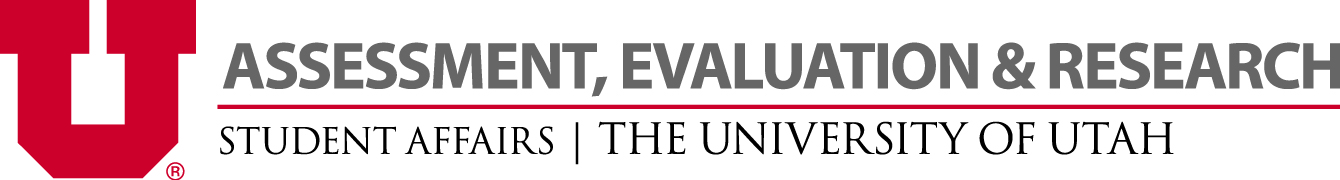 Department: ExampleKey Activity: Leadership	Department Goals and Outcomes (numbered)Add lines as neededKey Activity or ActivitiesDepartmental Goals – What do you want to accomplish? Each goal should have an outcome.Departmental Outcomes – How will you know you have accomplished your goal? Each outcome should have a goal.Key Activity or ActivitiesDepartmental Goals – What do you want to accomplish? Each goal should have an outcome.Departmental Outcomes – How will you know you have accomplished your goal? Each outcome should have a goal.LeadershipStudent leaders will mentor transfer students to engage them in the campus.Twenty student leaders will serve as mentors.LeadershipStudent leaders will develop leadership skills.Student leaders will demonstrate an intermediate level of leadership skills by the end of training.Assessment Project List – How will you know if outcome is met?Assessment Project List – How will you know if outcome is met?Assessment Project List – How will you know if outcome is met?Assessment Project List – How will you know if outcome is met?Assessment Project List – How will you know if outcome is met?Assessment Project List – How will you know if outcome is met?Assessment Project List – How will you know if outcome is met?Assessment Project List – How will you know if outcome is met?Assessment Project List – How will you know if outcome is met?Key:Data Type: SLC – Student Life Cycle  UT- Utilization  GO- General Outcome   LO-Learning OutcomeData Type: SLC – Student Life Cycle  UT- Utilization  GO- General Outcome   LO-Learning OutcomeData Type: SLC – Student Life Cycle  UT- Utilization  GO- General Outcome   LO-Learning OutcomeData Type: SLC – Student Life Cycle  UT- Utilization  GO- General Outcome   LO-Learning OutcomeData Type: SLC – Student Life Cycle  UT- Utilization  GO- General Outcome   LO-Learning OutcomeData Type: SLC – Student Life Cycle  UT- Utilization  GO- General Outcome   LO-Learning OutcomeData Type: SLC – Student Life Cycle  UT- Utilization  GO- General Outcome   LO-Learning OutcomeData Type: SLC – Student Life Cycle  UT- Utilization  GO- General Outcome   LO-Learning OutcomeKey:Method: 1-Utilization Collection   2-Survey   3-Rubric   4-Focus Group   5-Secret Shopper   6-Existing Data   7-OtherMethod: 1-Utilization Collection   2-Survey   3-Rubric   4-Focus Group   5-Secret Shopper   6-Existing Data   7-OtherMethod: 1-Utilization Collection   2-Survey   3-Rubric   4-Focus Group   5-Secret Shopper   6-Existing Data   7-OtherMethod: 1-Utilization Collection   2-Survey   3-Rubric   4-Focus Group   5-Secret Shopper   6-Existing Data   7-OtherMethod: 1-Utilization Collection   2-Survey   3-Rubric   4-Focus Group   5-Secret Shopper   6-Existing Data   7-OtherMethod: 1-Utilization Collection   2-Survey   3-Rubric   4-Focus Group   5-Secret Shopper   6-Existing Data   7-OtherMethod: 1-Utilization Collection   2-Survey   3-Rubric   4-Focus Group   5-Secret Shopper   6-Existing Data   7-OtherMethod: 1-Utilization Collection   2-Survey   3-Rubric   4-Focus Group   5-Secret Shopper   6-Existing Data   7-OtherKey:Time Frame: OT-One time   S-Each Semester   A-Annual  (discreet)   O-OngoingTime Frame: OT-One time   S-Each Semester   A-Annual  (discreet)   O-OngoingTime Frame: OT-One time   S-Each Semester   A-Annual  (discreet)   O-OngoingTime Frame: OT-One time   S-Each Semester   A-Annual  (discreet)   O-OngoingTime Frame: OT-One time   S-Each Semester   A-Annual  (discreet)   O-OngoingTime Frame: OT-One time   S-Each Semester   A-Annual  (discreet)   O-OngoingTime Frame: OT-One time   S-Each Semester   A-Annual  (discreet)   O-OngoingTime Frame: OT-One time   S-Each Semester   A-Annual  (discreet)   O-OngoingGoal & Outcome NumberData Type:Method:Assessment TitleTime Frame:Data collection StartData collection EndDepartmental Review DateAssessment Summary Due Date1.a.UT1Leader Participation dataOT8/22/20189/9/20189/30/201810/15/20181.b.LO3Leadership Skills RubricS12/1/201812/15/201812/30/20185/30/20194/15/20194/30/20195/15/20195/30/2019